                       Developmental Disabilities Awareness Day       Greetings Corporate  Representatives!DD Day 2015 is quickly approaching.  This year marks our 27th Annual WNY Developmental Disabilities Awareness Day Conference, and it will be held at the Niagara Falls Conference and Event Center from 8:00am to 4pm on May 28, 2015! This is the largest one-day conference on developmental disabilities in the State. In 2014, approximately 1500 people attended with over 100 agencies and vendors as Exhibitors.  I would like to offer you the opportunity to participate in our upcoming event! Our Corporate Sponsorship Program information is listed below. We also pffer an opportunity for corporate exhibitors to participate as vendors. Please consider the following benefits of Corporate Sponsorship:	  $800 Corporate Sponsor package includes:      2 complimentary meals at the awards luncheon ($40 value)1 eight foot exhibit table ($450 value)Additional vendor tables at a discounted price of $200Recognition as a Corporate Sponsor on the registration flyer (deadline 3/09/14)Company logo on DDDay website with a link to your company's websiteCompany flag or banner displayed at the registration tableRecognition by the emcee at the morning keynote              $1200 Major Corporate Sponsor package includes all of the above PLUS:o	Your company’s sponsorship of either the luncheon, keynote speaker or entertainment as                              chosen by you (committee discretion)o	Preferred vendor table locationo	Headline billing on the registration brochure (deadline 3/09/14) Please consider the above options when registering for your exhibit table. If you have questions about  the above Sponsorship levels, please call Brad Watts at (716) 817-7420.   Vendor Table Package ($450)  includes:             1 eight foot vendor table                          Vendor listing for all attendees  Forms for registering as a Corporate Sponsor or Vendor are attached.Sincerely,Brad WattsRick Banner, Rebecca Popiel  Co-ChairsWestern New York Developmental Disabilities Awareness DayThursday May 28, 2015Niagara Falls Conference and Event Center Developmental Disabilities Awareness DayThursday May 28, 2015   Niagara Falls Conf. & Event Center    8 AM - 4 PMWe hereby make application for exhibit tables at the W.N.Y. Developmental Disabilities Awareness Day Name of Company Representative: __________________________________________________________		(Please Print)Company Name: __________________________________________________________________________Address: _________________________________________________________________________________	(Street)				     (City)		  (State)	(Zip)Phone: (       ) ___________________      Email___________________________________________________________________________________ 		We agree to comply with the conditions and instructions       (Signature)	provided and understands that they are part of this agreement and will be faithfully observed._____Major Corporate Sponsor:   $1200 feeSee corporate below PLUS Headline billing, preferred table location, sponsorship of specific activity. Please note deadline for registration brochure---03/09/2015.____ Corporate Sponsor:  $800 fee Includes two free lunches, one free 8 ft. exhibit table ($450 value), Corporate Sponsor listing in registration brochure, Display of company banner,Recognition by Emcee during keynoteCompany logo on DDDay website with a link to your company's site. ____ Number of Additional Corporate Sponsor tables offered at a discount price of $200 each.  VENDOR OPTION:____ Number of 8 ft. Vendor tables at $450 each. The fee includes vendor listing for all attendees.Display Set Up:             ________Electrical needs.          NOTE:  Extension cords are not provided.  You must bring your own. Electrical access is limited and is available based on status as a Corporate Sponsor, Agency Sponsor, Vendor and date application is received. Make your checks payable to:   DD DAY!  PO Box 46, Strykersville, NY 14145    Deadline is April 21, 2015Rick Banner, Rebecca Popiel  Co-ChairsWestern New York Developmental Disabilities Awareness DayThursday May 28, 2015Niagara Falls Conference and Event Center     Developmental Disabilities Awareness Day2015D.D. DAY!AWARDS LUNCHEON RESERVATION(12:15pm)** Please use one form for each person making a lunch reservation.NAME:	____________________________________________________________COMPANY:	____________________________________________________________ADDRESS:	____________________________________________________________			(Street)			(City)			   (State)	 (Zip)TELEPHONE:  (      ) _____________________________________________________LUNCH CHOICE (CHECK ONE):  ________ CHICKEN      _________ VEGETARIAN*************************************************************************Please enclose the $20.00 payment for lunch. If lunch is included as part of a corporate sponsorship package, there is    no need to include payment. Make the check payable to:  DD Day! and return  a.s.a.p. to: DDDAY! PO Box 46, Strykersville, NY 14145Rick Banner,  Rebecca Popiel  Co-ChairsWestern New York Developmental Disabilities Awareness DayThursday May 28, 2015Niagara Falls Conference and Event Center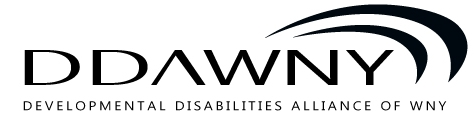 Developmental Disabilities Awareness Day2015 VENDOR EXHIBITOR INFORMATION  1.	       A registration form for lunch must be completed if you want lunch.2.	Exhibit spaces will be assigned by committee discretion.  Exhibit space will include one table and two chairs.  The table size is 8’ x 3’.3.	Application for space must be made on the enclosed application form, accompanied by a check or money order in the correct amount payable to:   DD DAY!4.	Displays, extra signs and furnishings shall be the exhibitor’s responsibility.5.	Exhibits shall be installed after 7:00 am and completed no later than 8:15 am on the day of  the conference.  Please consider staying for the last break at 3:15pm. Installation and removal of the exhibits are the exhibitor’s responsibility. Please consider installing the day before between 9am and 2pm.6.	Exhibitors may not canvass or distribute advertising material outside their booths nor may non-exhibitors distribute advertising material at the conference.7.	The WNY DD Day! Planning Committee reserves the right to refuse any exhibit which, in its opinion, is not in good taste or in keeping with the character of the conference.8.	Each exhibitor shall be responsible for protection of his/her exhibit space, walls and furnishings from damage, and he/she shall also be responsible for the cost of repairing any damage caused to the building, grounds and furnishings of the building.9.	The WNY DD Day! Planning Committee and the Niagara Falls Convention Center will not be responsible for any loss, damage, injury, or theft that may occur to the exhibitor, his/her employees or property from any cause whatsoever, prior, during or subsequent to the conference.  The exhibitor, on signing the “Application”, expressly releases the W.N.Y. DD Day! Planning Committee members from any and all claims for such loss, damage or injuries.Rick Banner, Rebecca Popiel Co-ChairsWestern New York Developmental Disabilities Awareness DayThursday May 28, 2015Niagara Falls Conference and Event Center